United States Department of Agriculture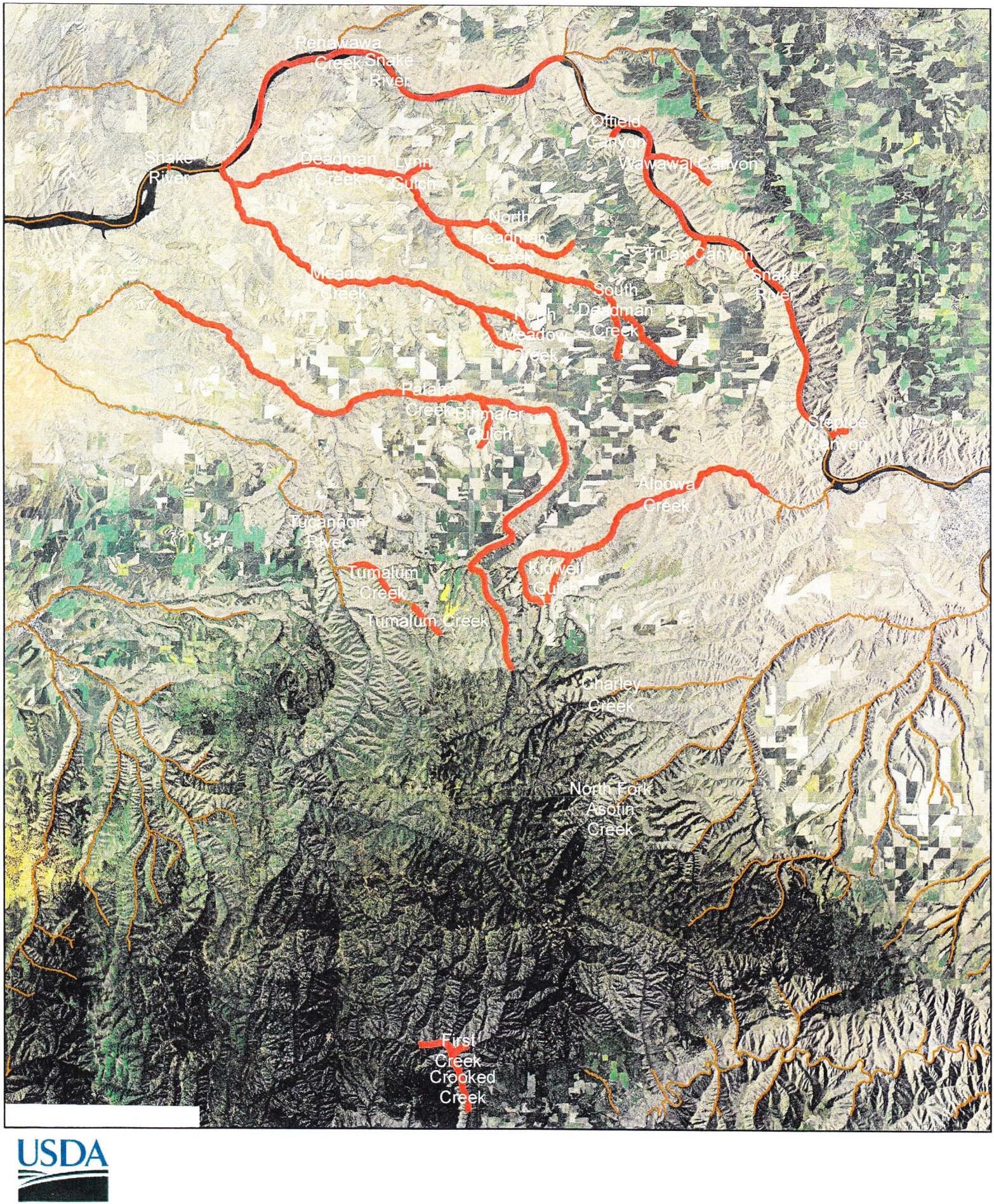 Farm Service Agency	Garfield CountyPomeroy CD CREP Streams0 10,5001,000	42 ,000	63,000	84,000FeetDisclaimer: Wetland identifiers do not represent the size, shape or specific determination of the area.Refer to your original determination (CPA-026 and attached maps) for exact wetland boundaries and determinations,or contact NRCS.-<all other values>DIST_NM